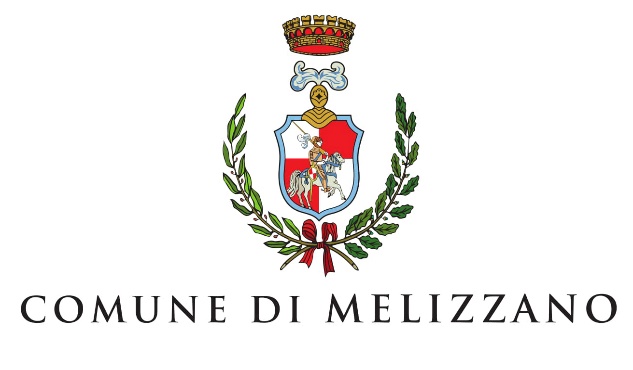 Elezioni politiche del 25 settembre 2022 - Apertura Ufficio Elettorale per il rilascio dei certificati di iscrizione nelle liste elettoraliL’ufficio elettorale sarà aperto per il rilascio dei certificati di iscrizione nelle liste elettorali, nonchè per gli altri adempimenti inerenti le presentazioni delle liste di candidati e delle candidature uninominali per le Elezioni Politiche 2022, come da avviso che segue:AVVISO PUBBLICOIl Responsabile dell’Ufficio Elettorale ComunaleRENDE NOTOa decorrere da giovedì 18/8/2022 e sino a lunedì 22/8/2022, onde consentire l’immediato rilascio dei certificati di iscrizione nelle liste elettorali nonché per gli altri adempimenti inerenti la presentazione delle liste di candidati e delle candidature uninominali per le Elezioni Politiche del 25/9/2022, l’Ufficio Elettorale osserverà il seguente orario di apertura: ➢ giovedì 18/8/2022 e venerdì 19/8/2022: mattina: dalle ore 08:00 alle ore 14:00; pomeriggio: dalle ore 16:00 alle ore 19:00; ➢ sabato 20/8/2022: mattina: dalle ore 09:00 alle ore 12:00; pomeriggio: dalle ore 16:00 alle ore 19:00;➢ domenica 21/8/2022 e lunedì 22/8/2022: dalle ore 08:00 alle ore 20:00. Melizzano, addì 12/8/2022NOTA:  Si ricordano le disposizioni di cui all’art. 38-bis della legge 29/7/2021, n. 108, di conversione, con modificazioni, del D.L. 31/5/2021, n. 77, concernenti, tra l’altro, la possibilità per i soggetti titolati di partiti o movimenti politici o liste di candidati, di richiedere e di acquisire in formato digitale e tramite posta elettronica certificata i certificati di iscrizione nelle liste elettorali e di utilizzare le copie analogiche dei certificati stessi attestandone la conformità all’originale, con firma autenticata da uno dei soggetti di cui all’art. 14 della legge n. 53/1990. Al fine di consentire alle forze politiche di far pervenire le anzidette richieste di acquisizione in formato digitale dei certificati di iscrizione nelle liste elettorali, si comunica l’indirizzo di posta elettronica certificata del Comune di Melizzano: melizzano@pec.cstsannio.it                                                                                                      Il Responsabile dell’U.E.C.                                                                                                                       Salvatore Romano